“环保管家及第三方环保服务网络研修班”报名回执表请在报名表中正确填写“发票抬头”、“纳税人识别号”等信息，如无特殊情况，已开发票不予更换。单位名称（发票抬头）邮编邮编培训内容□环保管家及第三方环保服务  □继续教育□环保管家及第三方环保服务  □继续教育□环保管家及第三方环保服务  □继续教育□环保管家及第三方环保服务  □继续教育□环保管家及第三方环保服务  □继续教育□环保管家及第三方环保服务  □继续教育□环保管家及第三方环保服务  □继续教育通信地址邮寄证书使用电话电话联 系 人邮箱传真传真*培训人员姓 名性别身份证号身份证号职务职务移动电话*培训人员*培训人员*培训人员汇款帐号账户名称：中国环境科学学会 开户银行：中国光大银行北京礼士路支行银行账号：75010188000331250单位汇款请备注“第*期环保管家+学员姓名”，多位人员参加则在括号内逐一填写学员姓名。例：“第*期环保管家+小明/小华/小雷”。个人汇款请备注需要开具的发票抬头。账户名称：中国环境科学学会 开户银行：中国光大银行北京礼士路支行银行账号：75010188000331250单位汇款请备注“第*期环保管家+学员姓名”，多位人员参加则在括号内逐一填写学员姓名。例：“第*期环保管家+小明/小华/小雷”。个人汇款请备注需要开具的发票抬头。账户名称：中国环境科学学会 开户银行：中国光大银行北京礼士路支行银行账号：75010188000331250单位汇款请备注“第*期环保管家+学员姓名”，多位人员参加则在括号内逐一填写学员姓名。例：“第*期环保管家+小明/小华/小雷”。个人汇款请备注需要开具的发票抬头。账户名称：中国环境科学学会 开户银行：中国光大银行北京礼士路支行银行账号：75010188000331250单位汇款请备注“第*期环保管家+学员姓名”，多位人员参加则在括号内逐一填写学员姓名。例：“第*期环保管家+小明/小华/小雷”。个人汇款请备注需要开具的发票抬头。账户名称：中国环境科学学会 开户银行：中国光大银行北京礼士路支行银行账号：75010188000331250单位汇款请备注“第*期环保管家+学员姓名”，多位人员参加则在括号内逐一填写学员姓名。例：“第*期环保管家+小明/小华/小雷”。个人汇款请备注需要开具的发票抬头。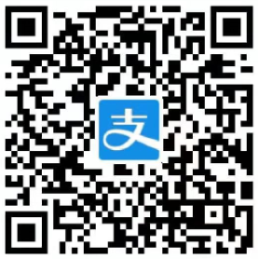 付款时请务必在备注栏填写：第*期环保管家+姓名+电话+单位名称。付款时请务必在备注栏填写：第*期环保管家+姓名+电话+单位名称。*开票信息发票类型发票类型发票类型增值税普通发票  增值税电子普通发票增值税普通发票  增值税电子普通发票增值税普通发票  增值税电子普通发票增值税普通发票  增值税电子普通发票*开票信息发票抬头发票抬头发票抬头*开票信息纳税人识别号纳税人识别号纳税人识别号报名联系联系人：张老师 13552808557联系人：张老师 13552808557联系人：张老师 13552808557联系人：张老师 13552808557联系人：张老师 13552808557联系人：张老师 13552808557联系人：张老师 13552808557备注1.近期蓝底免冠彩色标准证件电子照1寸；2.身份证（正反面）复印件电子件；3.请将此表及报名材料（照片、身份证复印件）于培训前报至招生组邮箱。4．参加继续教育人员，报名时请附原证书复印件。1.近期蓝底免冠彩色标准证件电子照1寸；2.身份证（正反面）复印件电子件；3.请将此表及报名材料（照片、身份证复印件）于培训前报至招生组邮箱。4．参加继续教育人员，报名时请附原证书复印件。1.近期蓝底免冠彩色标准证件电子照1寸；2.身份证（正反面）复印件电子件；3.请将此表及报名材料（照片、身份证复印件）于培训前报至招生组邮箱。4．参加继续教育人员，报名时请附原证书复印件。1.近期蓝底免冠彩色标准证件电子照1寸；2.身份证（正反面）复印件电子件；3.请将此表及报名材料（照片、身份证复印件）于培训前报至招生组邮箱。4．参加继续教育人员，报名时请附原证书复印件。1.近期蓝底免冠彩色标准证件电子照1寸；2.身份证（正反面）复印件电子件；3.请将此表及报名材料（照片、身份证复印件）于培训前报至招生组邮箱。4．参加继续教育人员，报名时请附原证书复印件。1.近期蓝底免冠彩色标准证件电子照1寸；2.身份证（正反面）复印件电子件；3.请将此表及报名材料（照片、身份证复印件）于培训前报至招生组邮箱。4．参加继续教育人员，报名时请附原证书复印件。1.近期蓝底免冠彩色标准证件电子照1寸；2.身份证（正反面）复印件电子件；3.请将此表及报名材料（照片、身份证复印件）于培训前报至招生组邮箱。4．参加继续教育人员，报名时请附原证书复印件。